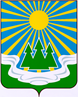 МУНИЦИПАЛЬНОЕ ОБРАЗОВАНИЕ«СВЕТОГОРСКОЕ ГОРОДСКОЕ ПОСЕЛЕНИЕ» ВЫБОРГСКОГО РАЙОНА ЛЕНИНГРАДСКОЙ ОБЛАСТИСОВЕТ ДЕПУТАТОВтретьего созываРЕШЕНИЕот 22.08.2023 г.			№  проектО досрочном прекращении полномочий депутата Савиных А.О.В соответствии со статьей 40 Федерального   закона   от   6   октября   2003 года № 131-ФЗ «Об общих принципах организации местного самоуправления в Российской Федерации», на основании личного заявления депутата совета депутатов муниципального образования «Светогорское городское поселение» Выборгского района Ленинградской области по избирательному округу № 24 Савиных А.О., совет депутатовРЕШИЛ:1. Досрочно прекратить полномочия депутата совета депутатов муниципального образования «Светогорское городское поселение» Выборгского района Ленинградской области по избирательному округу № 24 Савиных А.О.2. Решение вступает в силу со дня его принятия.3. Опубликовать настоящее Решение в газете «Вуокса», в сетевом издании «Официальный вестник муниципальных правовых актов органов местного самоуправления муниципального образования «Выборгский район» Ленинградской области» (npavrlo.ru) и разместить на официальном сайте МО "Светогорское городское поселение" (mo-svetogorsk.ru).Глава муниципального образования 
«Светогорское городское поселение»                                    И.В. ИвановаРазослано: дело, администрация, официальный вестник, официальный сайт, прокуратура, газета «Вуокса», ТИК Выборгского района